    Velkommen til Sommartreff 2023(I samband med sommartreffet tilbyr vi guida turar i Utladalen og Indre Ofredal 19. juni. Sjå eigen invitasjon)Kulturhuset i Øvre Årdal20. juni 2023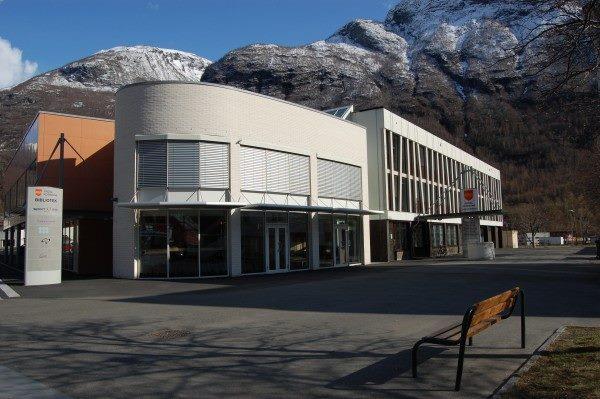                                                 Adr: Farnesvegen 3, 6884 Øvre Årdal                                                Parkering: Jotunplassen ved kulturhusetProgram:Kl. 11.30 Opning                Årdal utvikling/Visit Årdal                Film og info ved Hydro                Musikk ved LonghornKl. 14.15 Middag på Bakeriet/Samhold (100 m å gå frå kulturhuset)                Biff stroganoff med heimelaga potetmos, karamellpudding og kaffi Eigenandel kr. 450.Felles påmelding gjennom lokallaga innan 25.mai.Om du ikkje er medlem i eit lokallag kan du melde deg på til sognogfjordane@pensjonistforbundet.no innan 25. mai. Oppgi namn, matallergi/spesielle behov, adresse for faktura..